Отчет.На основании распоряжения Комитета по образованию № 1675-р от 23.07.2013 «Об утверждении Комплекса мер, направленных на недопущение незаконных сборов денежных средств с родителей (законных представителей) обучающихся в государственных образовательных организациях Санкт- Петербурга» в ГБДОУ детский сад №21 в течении 9 месяцев 2012 г. были проведены следующие мероприятия:- рабочее совещание с педагогическим коллективом 03 сентября 2012 г.- педагогический совет 29.08.2012 г. «Введение в действие плана по организации антикоррупционной деятельности в ГБДОУ, назначение ответственных лиц»Заведующий ГБДОУ детский сад №21				/Тимофеева Г.Н./Государственное бюджетное дошкольное образовательноеучреждение детский сад № 21 комбинированного видаМосковского района Санкт-ПетербургаБассейная ул.,д. 75, корп. 2, Санкт-Петербург, 196211Тел. (812) 379-81-38    Факс: (812) 379-81-38ОКПО 52171047  ОГРН 10278049034455ИНН/КПП 7810215222/7781001001____________ № ________________на № ____________ от _________В Администрацию Московского района Санкт - Петербурга Отдел образованияОт заведующего ГБДОУ детского сада № 21Тимофеевой Г.Н.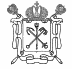 